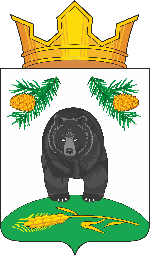 АДМИНИСТРАЦИЯ НОВОКРИВОШЕИНСКОГО СЕЛЬСКОГО ПОСЕЛЕНИЯПОСТАНОВЛЕНИЕ28.12.2021                                                                                                                       № 101с. НовокривошеиноКривошеинского районаТомской областиВ соответствии с разделом IV Правил межведомственного информационного Постановлением Правительства РФ от 22.05.2015 №492 «О составе сведений об адресах, в государственном адресном реестре, порядке межведомственного информационного взаимодействия при ведении государственного адресного реестра, о внесении изменений и признании утратившим силу некоторых актов  Правительствам Российской Федерации» по результатам проведенной инвентаризацииПОСТАНОВЛЯЮ:1. Утвердить реестр ранее присвоенных адресов зданиям Новокривошеинского сельского поселения1.1 Российская Федерация, Томская область, Кривошеинский муниципальный район, Новокривошеинское сельское поселение, с. Малиновка ул. Зеленая, дом 4 –кадастровый номер 70:09:0100012:183; 1.2 Российская Федерация, Томская область, Кривошеинский муниципальный район, Новокривошеинское сельское поселение, с. Малиновка ул. Зеленая, дом 5 –кадастровый номер 70:09:0100012:199;1.3 Российская Федерация, Томская область, Кривошеинский муниципальный район, Новокривошеинское сельское поселение, с. Малиновка ул. Зеленая, дом 8 –кадастровый номер 70:09:0100012:195;1.4 Российская Федерация, Томская область, Кривошеинский муниципальный район, Новокривошеинское сельское поселение, с. Малиновка ул. Молодежная, дом 8 –кадастровый номер 70:09:0100012:219;1.5 Российская Федерация, Томская область, Кривошеинский муниципальный район, Новокривошеинское сельское поселение, с. Малиновка ул. Молодежная, дом 10–кадастровый номер 70:09:0100012:221;1.6 Российская Федерация, Томская область, Кривошеинский муниципальный район, Новокривошеинское сельское поселение, с. Малиновка ул. Новая, дом 11 –кадастровый номер 70:09:0100012:413;1.7 Российская Федерация, Томская область, Кривошеинский муниципальный район, Новокривошеинское сельское поселение, с. Малиновка ул. Новая, дом 15 –кадастровый номер 70:09:0100012:381;1.8 Российская Федерация, Томская область, Кривошеинский муниципальный район, Новокривошеинское сельское поселение, с. Малиновка ул. Новая, дом 20 –кадастровый номер 70:09:0100012:352;1.9 Российская Федерация, Томская область, Кривошеинский муниципальный район, Новокривошеинское сельское поселение, с. Малиновка ул. Новая, дом 3 - кадастровый номер отсутствует;1.10 Российская Федерация, Томская область, Кривошеинский муниципальный район, Новокривошеинское сельское поселение, с. Малиновка ул. Новая, дом 4 –кадастровый номер отсутствует;1.11 Российская Федерация, Томская область, Кривошеинский муниципальный район, Новокривошеинское сельское поселение, с. Малиновка ул. Новая, дом 6 –кадастровый номер отсутствует;1.12 Российская Федерация, Томская область, Кривошеинский муниципальный район, Новокривошеинское сельское поселение, с. Малиновка ул. Новая, дом 8 –кадастровый номер отсутствует;1.13 Российская Федерация, Томская область, Кривошеинский муниципальный район, Новокривошеинское сельское поселение, с. Малиновка ул. Новая, дом 12 –кадастровый номер отсутствует;1.14 Российская Федерация, Томская область, Кривошеинский муниципальный район, Новокривошеинское сельское поселение, с. Малиновка ул. Новая, дом 14 –кадастровый номер отсутствует;           1.15 Российская Федерация, Томская область, Кривошеинский муниципальный район, Новокривошеинское сельское поселение, с. Малиновка ул. Новая, дом 16 –кадастровый номер отсутствует;            1.16 Российская Федерация, Томская область, Кривошеинский муниципальный район, Новокривошеинское сельское поселение, с. Малиновка ул. Новая, дом 17 –кадастровый номер отсутствует;            1.17 Российская Федерация, Томская область, Кривошеинский муниципальный район, Новокривошеинское сельское поселение, с. Малиновка ул. Новая, дом 22 –кадастровый номер отсутствует;            1.18 Российская Федерация, Томская область, Кривошеинский муниципальный район, Новокривошеинское сельское поселение, с. Малиновка ул. Новая, дом 25 –кадастровый номер отсутствует;            1.19 Российская Федерация, Томская область, Кривошеинский муниципальный район, Новокривошеинское сельское поселение, с. Малиновка ул. Новая, дом 29 –кадастровый номер отсутствует;1.20 Российская Федерация, Томская область, Кривошеинский муниципальный район, Новокривошеинское сельское поселение, с. Малиновка ул. Зеленая, дом 2 –кадастровый номер 70:09:0100012:255;           1.21 Российская Федерация, Томская область, Кривошеинский муниципальный район, Новокривошеинское сельское поселение, с. Малиновка ул. Новая, дом 9 –кадастровый номер отсутствует;          1.22 Российская Федерация, Томская область, Кривошеинский муниципальный район, Новокривошеинское сельское поселение, с. Малиновка ул. Новая, дом 28 –кадастровый номер отсутствует;          1.23 Российская Федерация, Томская область, Кривошеинский муниципальный район, Новокривошеинское сельское поселение, с. Малиновка ул. Зеленая, дом 6 –кадастровый номер отсутствует;          1.24 Российская Федерация, Томская область, Кривошеинский муниципальный район, Новокривошеинское сельское поселение, с. Малиновка ул. Новая, дом 10 –кадастровый номер отсутствует;          1.25 Российская Федерация, Томская область, Кривошеинский муниципальный район, Новокривошеинское сельское поселение, с. Малиновка ул. Молодежная, дом 11 –кадастровый номер отсутствует;          2. Администратору Ракитиной И.И. внести изменения в Федеральную информационную адресную систему (далее - ФИАС).3.  Настоящее постановление вступает в силу с даты его подписания.           4.  Контроль за исполнением оставляю за собой.Глава Новокривошеинского сельского поселения                                          А.О. Саяпин(Глава Администрации)							Ракитина И.И.4 74 33ФИАС.Ракитина И.И.В дело Об утверждении  результатов инвентаризации ГАР